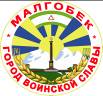 АДМИНИСТРАЦИЯ МО «ГОРОДСКОЙ ОКРУГ ГОРОД МАЛГОБЕК»исх.№110                                                                                                                                09.09.2013 г.Постановление                                                      О назначении публичных слушаний по вопросу                                                                                                  перевода земельного участка с ИЖС для строительства производственного цеха	Руководствуясь жилищным Кодексом РФ от 29.12.2004г. № 188-ФЗ, Законом Российской Федерации от 06.10.2003г. № 131 –ФЗ ст. 28 «Об общих принципах организации местного самоуправления в Российской Федерации», ст.16 Устава Муниципального образования «Городской округ город Малгобек», постановляю:Установить порядок участия граждан в обсуждении вопроса изменения вида разрешенного использования земельного участка с индивидуального жилищного строительства для строительства производственного цеха.Назначить публичные слушания в муниципальном образовании «Городской округ город Малгобек» по вопросу  изменения вида разрешенного использования земельного участка по адресу г. Малгобек ул. Февральская 11 с индивидуального жилищного строительства для строительства производственного цеха.Определить дату и место проведения публичных слушаний в муниципальном  образовании «Городской округ город Малгобек»  16 сентября 2013г. в 14:00 по адресу: г. Малгобек, ул. Базоркина, 47, зал заседания Администрации города.Установить место для приема письменных рекомендаций, предложений и замечаний заинтересованных лиц по вопросам публичных слушаний по адресу: г.Малгобек, ул. Базоркина47, отдел архитектуры, градостроительства и имущественных отношений.Разместить извещение о проведении публичных слушаний на официальном сайте администрации г. Малгобек в сети Интернет по адресу: www. Malgobek. ru, а также опубликовать в средствах массовой информации.Контроль за выполнением постановления возложить на начальника отдела архитектуры, градостроительства и имущественных отношений администрации г. Малгобек Галаева Х. М.     И.о. главы администрации                      А. М. Додов